RISIKOMATRIX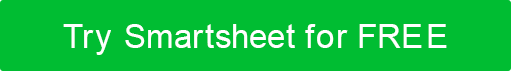 RISIKO BEWERTUNG SCHLÜSSELNIEDRIGMITTELHOCHEXTREMRISIKO BEWERTUNG SCHLÜSSEL0 – AKZEPTABEL1 – ALARP so niedrig wie vernünftigerweise praktikabel2 – ALLGEMEIN UNANNEHMBAR3 – UNERTRÄGLICHRISIKO BEWERTUNG SCHLÜSSEL–––––––––––––––––––––––––––––––––– UNTERSTÜTZUNG SUCHEN––––––––––– VERANSTALTUNG AUF EIS LEGENRISIKO BEWERTUNG SCHLÜSSELSTRENGE ANNEHMBARERTRÄGLICHUNERWÜNSCHTUNERTRÄGLICHWAHRSCHEINLICHKEIT WENIG BIS GAR KEINE AUSWIRKUNGEN AUF DAS EREIGNISEFFEKTE SIND SPÜRBAR, ABER NICHT ENTSCHEIDEND FÜR DAS ERGEBNISSCHWERWIEGENDE AUSWIRKUNGEN AUF DEN HANDLUNGSVERLAUF UND DIE ERGEBNISSEKÖNNTE ZU EINER KATASTROPHE FÜHRENUNWAHRSCHEINLICHNIEDRIGMITTELMITTELHOCHRISIKO IST UNWAHRSCHEINLICH– 1 –– 4 –– 6 –– 10 –MÖGLICHNIEDRIGMITTELHOCHEXTREMRISIKO WIRD WAHRSCHEINLICH AUFTRETEN– 2 –– 5 –– 8 –– 11 –WAHRSCHEINLICHMITTELHOCHHOCHEXTREMRISIKO TRITT AUF– 3 –– 7 –– 9 –– 12 –VERZICHTSERKLÄRUNGAlle Artikel, Vorlagen oder Informationen, die von Smartsheet auf der Website bereitgestellt werden, dienen nur als Referenz. Obwohl wir uns bemühen, die Informationen auf dem neuesten Stand und korrekt zu halten, geben wir keine Zusicherungen oder Gewährleistungen jeglicher Art, weder ausdrücklich noch stillschweigend, über die Vollständigkeit, Genauigkeit, Zuverlässigkeit, Eignung oder Verfügbarkeit in Bezug auf die Website oder die auf der Website enthaltenen Informationen, Artikel, Vorlagen oder zugehörigen Grafiken. Jegliches Vertrauen, das Sie auf solche Informationen setzen, erfolgt daher ausschließlich auf Ihr eigenes Risiko.